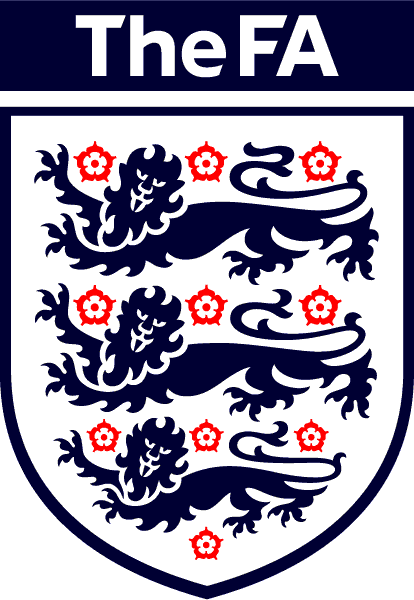 Referee 5-4 Assessment FormAssessor’s Name: 						Signed: The information contained within this assessment forms a part of the FA promotion system, but the final decision concerning any promotion rests with the Football Association.Name of RefereeCurrent Level5MatchvCompetitionDatePromotion5-45-45-45-45-4Section Strengths Section Development Areas